National and Kapodistrian University of Athens Department of Informatics & Telecommunications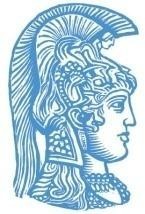 Master’s Program“Data Science and Information Technologies”Call for applications for the academic year 2024- 2025                                                    (Deadline extension)The Department of Informatics & Telecommunications of the National and Kapodistrian University of Athens, in collaboration with the “ATHENA” Research Center, and the Biomedical Research Foundation of the Academy of Athens, invites applications for admission to the MSc Program “Data Science and Information Technologies” (DSIT), offering two specializations:Big Data and Artificial IntelligenceBioinformatics – Biomedical Data ScienceAll coursework and lectures are in English. The goal of the program is to provide top-quality education in Informatics, Data Science, Artificial Intelligence, Machine Learning, Bioinformatics and Computational Biology. The two specializations have been designed according to international standards to meet the needs of the European academia and job market. First degree (BSc) holders in Computer Science, Mathematics, Applied Math, Engineering, Biology, Medicine, and related subjects from Greek or foreign Universities are welcome to apply. The program admits up to 20 students per specialization. The duration of studies is 3 academic semesters (90 ECTS), including one for the completion of an MSc Thesis (30 ECTS). The fees are € 900 per semester (€ 2700 in total). For further information visit our website http://dsit.di.uoa.gr/Applications shall be submitted entirely online at http://pgs.di.uoa.gr/outer/index.php Recommendation letters must be sent, directly by referees, to: dsit_letters@di.uoa.gr The required supporting documents for online applications are: 1. Online Application Form 2. Curriculum Vitae (CV) (pdf document) 3. Certified Copy of the first Degree, Certified first-degree Transcripts, or current transcript of courses completed so far (if the first degree of studies has not been completed) (pdf document) 4. English Proficiency Certificate, at least C1-Advanced English certification (pdf document) You can find the list of recognized English certificates in Greece here: ΑΣΕΠ (ΦΕΚ Τεύχος B’ 594/07.02.2023) 5. Identification Card for Greek students or Passport for international students (pdf document) 6. Motivation Letter (pdf document)7. A recent small photo for an application (jpg document)8. Up to two letters of recommendation (sent directly by referees to: dsit_letters@di.uoa.gr) 9. Publications to scientific journals and conferences (if available) 10. Evidence of professional or research experience (if available)11. Work experience certificate (if available). The applications shall be submitted from May 13 to June 24, 2024 For more information you may contact the program’s administrative secretary at: kkanavou@di.uoa.gr